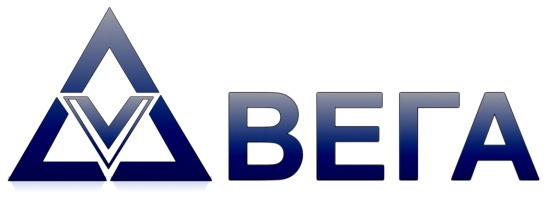 ОБЩЕСТВО С ОГРАНИЧЕННОЙ ОТВЕТСТВЕННОСТЬЮ                    ИНЖЕНЕРНО-ТЕХНИЧЕСКАЯ КОМПАНИЯ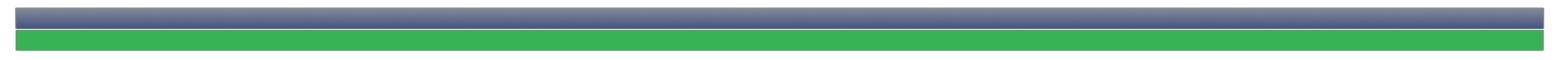 «Внесение изменений в генеральный план сельского  поселения Ермекеевский сельсовет муниципального района Ермекеевский район Республики Башкортостан»                                          026/18- ОПЗII ТомМатериалы по обоснованию проекта генерального планаГлавный архитектор проекта                                     И.И. Минишевг. Уфа 2018 г.